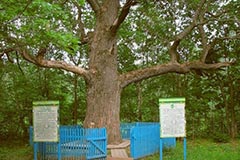 Представьте в виде многочленаВыполнить умножение:6х2(5 – 3х)  Найдите недостающий множитель: а3(2а + …) = 2а4 + 5а6 Привести к стандартному виду многочлен:– х + 5х2 + 3х3 + 4х – х2Выполнить умножение: (4х – 3)(8х + 6) Выполнить действие: 3х2(2х – 0,5у) Упростить выражение:12х(х – у) – 6у(у – х)Решить уравнение: 8х + 5(2 – х) = 13 Преобразовать выражение в  многочлен  стандартного вида:(3х2  – 2)(х2 + 6) 30x2-18x35а33х3+4x2+3x32x2-8x-18-1,5x2y+6x312x2-6xy-6y213x4+16x2-12